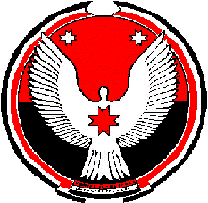 МИНИСТЕРСТВО СЕЛЬСКОГО ХОЗЯЙСТВА И ПРОДОВОЛЬСТВИЯ
УДМУРТСКОЙ РЕСПУБЛИКИПРИКАЗ_______________							№______г. ИжевскВ целях приведения нормативного правового акта в соответствие с законодательством Российской Федерации и законодательством Удмуртской Республики ПРИКАЗЫВАЮ:Внести в Административный регламент Министерства сельского хозяйства и продовольствия Удмуртской Республики по предоставлению государственной услуги «Выдача племенных свидетельств, подтверждающих происхождение, продуктивность и иные качества племенного животного, происхождение и качество семени или эмбриона», утвержденный приказом Министерства сельского хозяйства и продовольствия Удмуртской Республики от 26 сентября 2017 года № 607, следующие изменения: 1) пункт 64 дополнить абзацами следующего содержания: «Если заявителем является физическое лицо, то при предоставлении государственной услуги в электронной форме через Единый портал государственных услуг или Региональный портал государственных услуг (в том числе с использованием инфомата) регистрация, идентификация и авторизация заявителя на получение государственной услуги осуществляется с использованием федеральной государственной информационной системы «Единая система идентификации и аутентификации в инфраструктуре, обеспечивающей информационно-технологическое взаимодействие информационных систем, используемых для предоставления государственных и муниципальных услуг в электронной форме» на основе логина и пароля. Заявление и необходимый перечень документов, в вышеуказанном случае, подписываются простой электронной подписью.Заместитель Председателя Правительства Удмуртской Республики – министр сельского хозяйства и продовольствия Удмуртской Республики                                                                      О.В. АбрамоваО внесении изменений в приказ Министерства сельского хозяйства и продовольствия Удмуртской Республики от 26 сентября 2017 года № 607 «Об утверждении Административного регламента Министерства сельского хозяйства и продовольствия Удмуртской Республики по предоставлению государственной услуги «Выдача племенных свидетельств, подтверждающих происхождение, продуктивность и иные качества племенного животного, происхождение и качество семени или эмбриона»